Отчет ГККП «Агротехнический колледж, город Есиль»при управлении образования Акмолинской областипо государственным услугам за 2022 год1. Общие положения1)Сведения об услугодателе: ГККП «Агротехнический колледж, городЕсиль» при управлении образования Акмолинской области. Юридическийадрес: Акмолинская область, Есильский район, город Есиль, микрорайон«Жастар», 17 А.2) Информация о государственных услугах:В организации образования оказывается 7 государственных услуг:Предоставление бесплатного питания отдельным категориям граждан, атакже лицам, находящимся под опекой (попечительством) и патронатом,-обучающимсяивоспитанникам организаций техническогоипрофессионального, послесреднего и высшего образования;------Предоставление общежития обучающимся в организациях техническогои профессионального, послесреднего образования;Выдача дубликатов документов о техническом и профессиональном,послесреднем образовании;Прием документов в организации технического и профессионального,послесреднего образования;Перевод и восстановление обучающихся по типам организацийобразования;Выдача справки лицам, не завершившим техническое-профессиональное,послесреднее образование;Предоставление академических отпусков обучающимся в организацияхтехнического и профессионального, послесреднего образования.За 2022 год оказано всего: 178 услуг;оказанных через Госкорпорацию «Правительство для граждан» -1услуга;оказанных государственных услуг в электронном варианте 172 услуги;оказанных государственных услуг оказанных в бумажном варианте - 5услуг.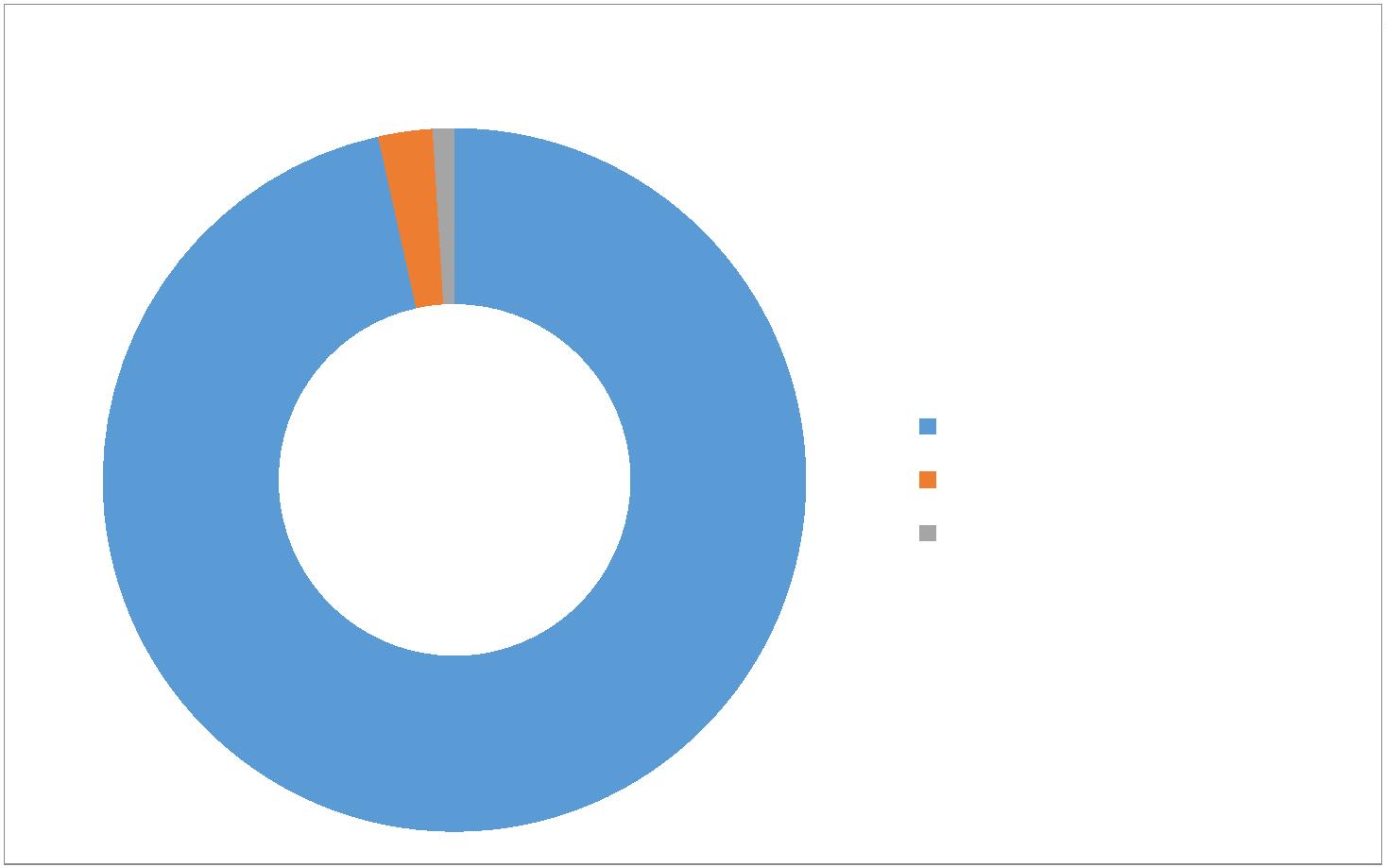 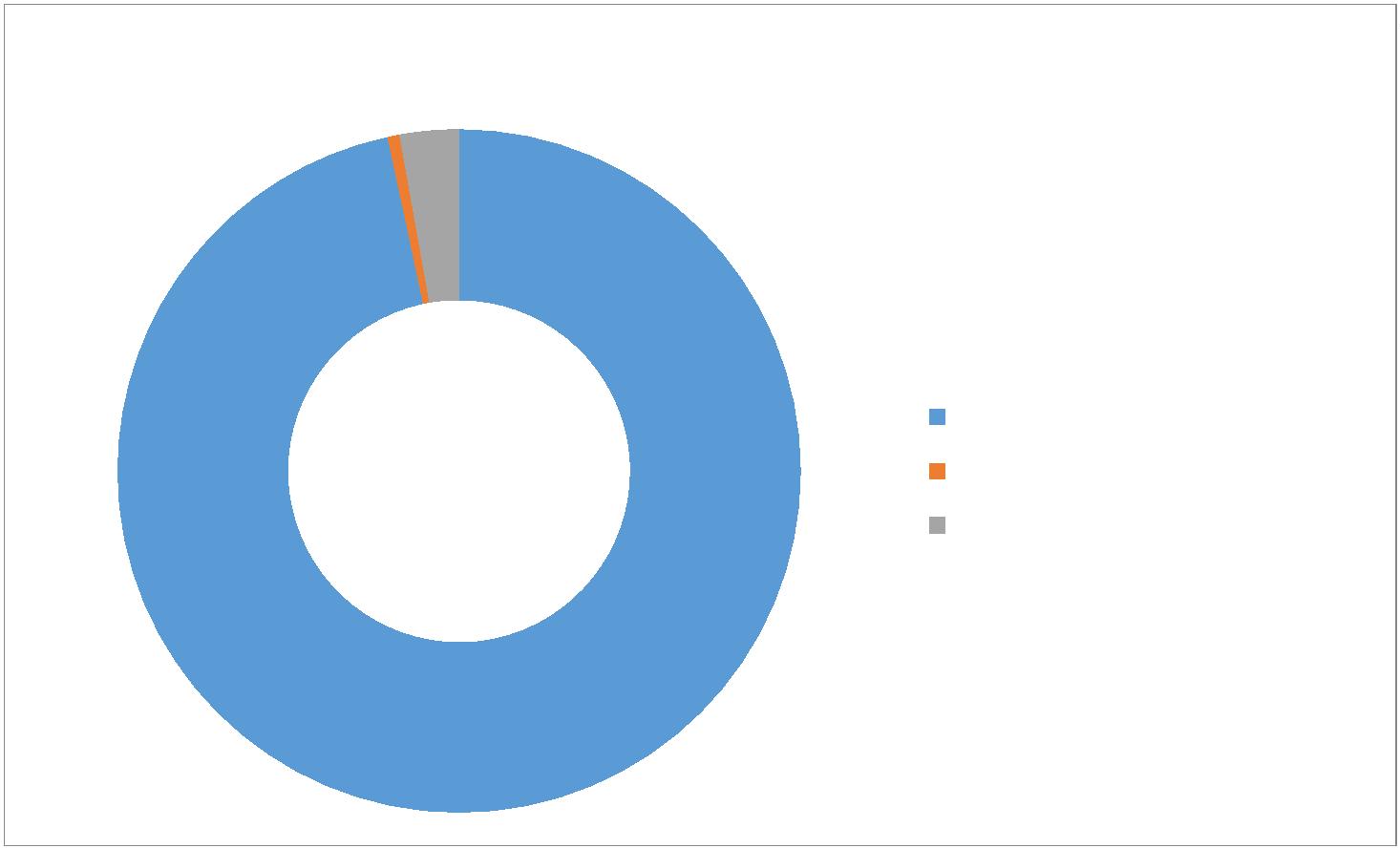 Все государственные услуги в сфере образования оказываются набесплатной основе.3) Информация о наиболее востребованных государственных услугах:Наиболее востребованными государственными услугами в ГККП АТК г. Есильявляются:«Прием документов в организации технического и профессионального,послесреднего образования» - 68 услуг за 2022 год;Предоставление общежития обучающимсятехнического и профессионального образования» - 91 услуга за 2022 год.«ворганизациях2. Работа с услугополучателями:1) Сведения об источниках и местах доступа к информации о порядкеоказания государственных услуг.Вся необходимая информация для услугополучателей, стандарты иправила оказания государственных услуг размещены на официальном интернетресурсе колледжа http://pt0001.esil.aqmoedu.kz/ в разделе «Предоставлениегос.услуг». Стандарты и правила государственных услуг также размещены наинформационных стендах. Функционирует уголок самообслуживания.2) Мероприятия направленные на обеспечение прозрачности процессаоказания государственных услуг (разъяснительные работы, семинары,встречи, интервью и иное).За 2022 год организацией образования была опубликована 1 статья вСМИ, проведено 3 совещения по вопросам оказания государственных услуг, 1прямой эфир на официальных интернет-ресурсах колледжа.3. Деятельность по совершенствованию процессов оказаниягосударственных услуг.Результаты оптимизации и автоматизации процессов оказаниягосударственных услуг.В целях снижение коррупционных рисков и повышения качестваоказания государственных услуг с 2020 года в организации образования1)функционирует система АРМ ГУ МОНгосударственных услуги.РК, в которой доступны 3Кроме тогоавтоматизированы7государственных услугвинформационной системе «College Smart Nation», которая так же позволилаавтоматизировать учебный процесс в колледжах в цифровом формате: приемдокументов от абитуриентов, заявления на академический отпуск, приказы назачисление, отчисление, учебные планы, журналы и другое.2) Мероприятия направленные на повышение квалификации сотрудниковв сфере оказания государственных услуг.В колледже государственные услуги оказывают 3 сотрудника, которыеобеспечены необходимой компьютерной техникой, по техническимхарактеристикам соответствующей установленным требованиям. Все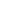 сотрудники, ответственные за оказание государственных услуг, имеютактуальные сертификаты по соответствующим курсам повышенияквалификации.4. Контроль за качеством оказания государственных услуг.1) Информация о жалобах услугополучателей по вопросам оказаниягосударственных услуг. Жалоб не поступало2) Результаты общественного мониторинга качества оказаниягосударственных услуг.В 2022 году нарушений сроков оказания государственной услуги невыявлено. Принимаются необходимые меры по недопущению нарушенийгосударственных услуг.5. Перспективыдальнейшейуслугополучателейэффективностииповышенияоказанияудовлетворенностикачествомгосударственных услуг.В целях повышения удовлетворенности услугополучателей и повышениякачества оказания госудасртвенных услуг в 2023 году колледжем всоответствии с планом контрольных мероприятий управления образованияАкмолинской области будет продолжена работа по обеспечению физических июридических лиц доступными и качественными государственными услугами.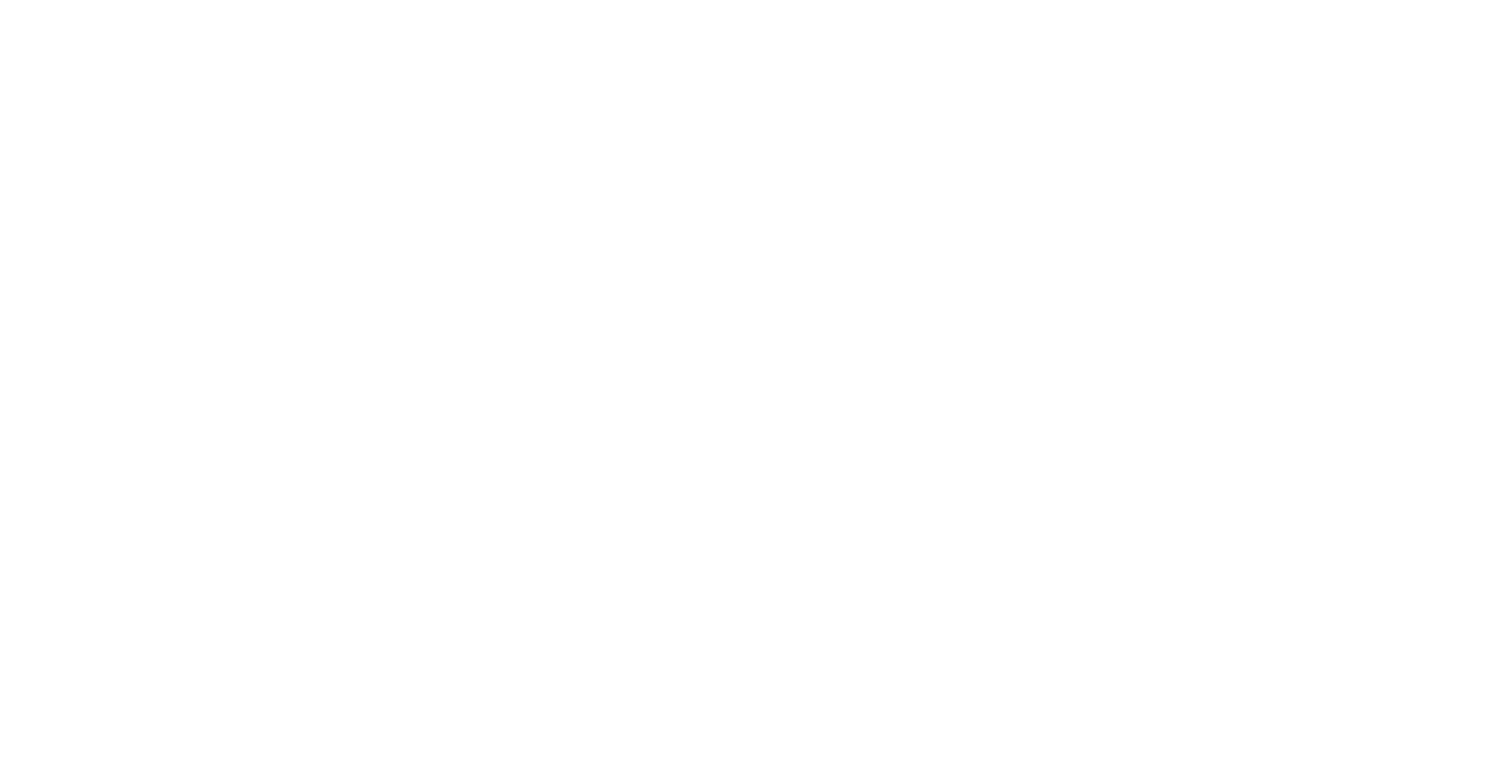 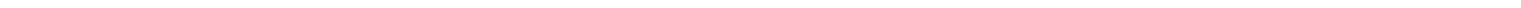 